Congratulation Letter to Friend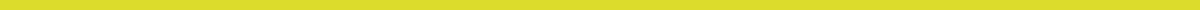 John Smith
123 Maple Street
Springfield, IL 62701
john.smith@email.com
June 27, 2024Jane Doe
456 Oak Avenue
Springfield, IL 62702Dear Jane,I hope this letter finds you in great spirits! I was thrilled to hear the wonderful news about your promotion to Senior Manager. Congratulations! This is a fantastic milestone, and I couldn't be happier for you.Your hard work and dedication have truly paid off, and you deserve all the success that comes your way. I have always admired your perseverance and determination, and seeing you achieve this makes me incredibly proud.Let's celebrate this incredible achievement soon. You name the place and time, and I'll be there to toast to your success!Wishing you continued success and happiness in all your future endeavors. Keep shining and inspiring those around you.Warmest congratulations once again!With heartfelt best wishes,John Smith